REMOTE ATTENDACE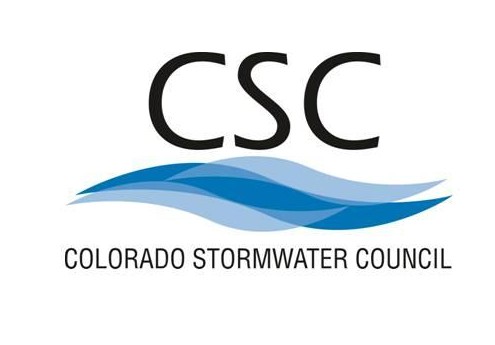 https://global.gotomeeting.com/join/739778749
You can also dial in using your phone.
United States: +1 (213) 493-0007
Access Code: 739-778-749CSC MEMBERSHIP MEETING MINUTESAugust 25, 2021The meeting was called to order by Jessica La Pierre (Aurora) at 9:32 a.m.~42 ParticipantsLEGAL STRATEGY UPDATE:August 9th – NSW Law submitted a response contrary to the Division’s Motion to Dismiss. Court stamped copy can be found here.August 16th – Division filed its reply in support of its Motion to Dismiss. A copy can be found here. Current Day – CSC Non-Standard Complaint is teed up before Judge Shelley Gilman in Denver District Court, who will decide whether to grant or deny the Division’s Motion. Timeline of decision unknown at this time. APPROVAL OF MINUTES, TREASURER’S REPORT, AND 2021 BUDGET:Approve the July Meeting MinutesCarrie Gudorf (Mesa County) motioned to approve; Pam Acre (Northglenn) seconded. The Meeting Minutes were approved. Typo on adjourn time.Approve the Treasurer’s Report (July)Forrest Dykstra (Highlands Ranch) motioned to approve; Pam Acre (Northglenn) seconded. The Treasurer’s Report was approved.Website updates – Jake Moyer (Arvada)No updates. Off this week. Jake will start with the City of Arvada on August 30th. He will be replacing Sandra once she retires and will still be part of the CSC in his current roles.Treasurer’s update – Carrie Gudorf (Mesa County)Funds for legal strategy coming in. Can still contribute. Let Carrie know how much and she can send an invoice. If interested in being the Treasurer next year, please email Carrie so she can train someone. carrie.gudorf@mesacounty.us.COMMITTEE UPDATES:Construction – Ashley Tucker (Firestone)2021 Construction Budget Survey Link Here: https://www.surveymonkey.com/r/6LVMK5KIt takes less than a minute! Please complete by August 31st. MS4 Inspector Training – October 12th 8 AM to 5 PMhttps://www.eventbrite.com/e/ms4-inspector-training-online-tickets-167633996797 CIP Stormwater Compliance Training – October 19th 8 AM to 12 PMhttps://www.eventbrite.com/e/capital-improvement-project-stormwater-compliance-training-online-tickets-167635228481 POST-CONSTRUCTION (Sub-Committee) – Jake Moyer (Westminster) / Jeremiah Unger (CDOT)Past meeting discussions included as-built requirements for Stormwater Control Measures (SCMs), SCM inspections and future training development for the Post-Construction Sub-Committee/ Defining goals and objectives.August 31 – Next MeetingEDUCATION & OUTREACH – Heather Otterstetter (Westminster)Various radio campaigns ongoingThe 2021 Urban Water Cycle Bike Tour video is complete and can be found here.As an adjacent event, we are going to ride the tour backwards as an Educator Appreciation event on August 31st, so we can end up at Blue Moon Brewery where we can enjoy a delicious beverage.  The attached flyer shows the route and provides additional information. We’ll start at the Trail Head near the Wes Brown Water Treatment plant at 4 pm.  Please help us advertise this event so we can show our hard-working educators some love. Looking at plans for remaining budget and plans for next yearLEGISLATIVE – Pam Acre (City of Northglenn)Dredge & Fill – State put stakeholder meetings on hold. No new budget requests or legislation for 2022 yet. Discussion at Water Congress meeting yesterday or today. Do not have an update from that meeting yet. Told Colorado Springs to contact Nathan Moore for any questions.WOTUS – Feds holding listening sessions this month and September to hear what groups are expecting or wanting. New definition will likely be somewhere between the Obama definition and the Trump definition. Won’t hear more from EPA until October/November. Probably another 2 year + process.Regulation 101 – new regulation from WQCC staff. In 2020 legislation, bill passed to require State Air and Water Quality Division to update non-compliance fine structures. Will include an annual increase based on Denver-area inflation. Does not specify where money goes toward or used for. Not much to comment on but comments are due by September 19th.  WQCC Rulemaking - Regulation #101  https://cdphe.colorado.gov/wqcc-rulemaking-proceedings  The hearing notice and the final draft Regulation are found at the link. Any comments from municipalities are due by Sept. 29. MUNICIPAL OPERATIONS – Jeremiah Unger (CDOT) and Jessica Clayton 
(Colorado Springs)Coordinating final deliverables for MS4 Permit training.IDDE training complete and recording. Uploaded recording and PowerPoint to the CSC website for everyone’s use.Looking for co-chair for next year.September 14th- Next MeetingTCM training September 1 (https://coloradosprings.gov/stormwater-enterprise/page/stormwater-training-classes) NON-STANDARDS – Forrest Dykstra (Highlands Ranch Metro District)Last meeting had issues with Teams and could not record. Brian will provide meeting minutes and will send out by the end of the week.COR070000 Permit & Fact Sheet has been modified by the Division, copies attached.Comments from the modification to be submitted by the Council – please send your comments to Forrest Dykstra (FDykstra@highlandsranch.org) by September 1stNumber of agencies working on IGA’s for certain requirements of the non-standard permit. Permit becomes effective November 1, 2021PERMIT COMPLIANCE – Brian Hathaway (City of Greeley)Finalizing the IGA vs. MOU decision tree by the end of the week.PCC and the Non-standard Committee had a joint meeting regarding issues with the NS permit language. The meeting was unable to be recorded due to technical difficulties, however PCC is drafting meeting minutes and a summary that will be distributed to the general membership.Continuing to work on compliance tools for the Non-standard permitTECHNICAL REVIEW ADVISORY (TRAC) – Juliana Archuleta, Adams CountySite visit with Thornton on August 18th at 2:30pm to observe how a Cyclone Hydrodynamic Separator (Bio-Clean) was being installed. Manufacturer was onsite to go over treatment device. CDPHE requested to open a CSIC account to understand county growth areas for TMDL assistance. The CSC members are not comfortable with this and guidance will be given that the CDPHE should reach out to each municipality individually. TRAC is looking for new stormwater treatment technology and site visits for underground systems. Please contact Juliana Archuleta mjarchuleta@adcogov.org if there is an interesting/unique installation coming up in your city.MHFD UPDATE – Sara Degroot:Volume III draft should be available for comment next week.AGENDA ADDITIONS FOR THE CSC GENERAL MEMBERSHIP MEETING:Presentation on Bioremediation Products – Joe Grassi (ACT) 10 min. Cell phone 
303-710-2525.  Grassi.joe@gmail.com AdjournThe meeting was adjourned at 10:30.